Задание по биологии для обучающихся 8 А,В,Г класса.Прочитать параграф «Науки о человеке и методы.Знать формулировки наук : анатомия, физиология, гигиена, психология.Решить тест, ответы записать в тетрадь.Вариант № 6740111. Задание 1 № 641Выдающийся русский физиолог, учёный-энциклопедист конца XIX в. И. М. Сеченов известен тем, что объяснил1) механизмы движения крови по малому и большому кругам кровообращения2) природу образования условных и безусловных рефлексов у человека и животных3) механизмы зрительного восприятия сетчаткой глаза4) природу психических явлений, в основе которых лежат физиологические процессы — рефлексы2. Задание 1 № 225Система наиболее общих знаний в определённой области науки — это1) факт2) эксперимент3) теория4) гипотеза3. Задание 1 № 33Какое биологическое исследование может провести женщина, изображённая на картине Анри Матисса «Женщина перед аквариумом»?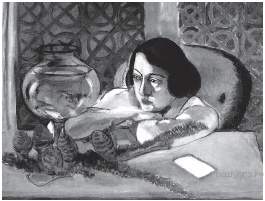 1) определить физические свойства воды в аквариуме2) сравнить состав воды в аквариуме с водой в реке3) определить видовой состав обитателей аквариума4) описать форму аквариума4. Задание 1 № 321Какая наука разрабатывает методы лечения болезней человека?1) физиология2) гигиена3) анатомия4) медицина5. Задание 1 № 1381Что из приведённого можно изучать с помощью наблюдения?1) зависимость скорости реакции от температуры2) тонкую структуру органоидов клетки3) половое поведение земноводных4) эволюцию млекопитающих6. Задание 1 № 609Каким методом воспользовался И. П. Павлов чтобы установить рефлекторную природу выделения желудочного сока?1) описание2) наблюдение3) эксперимент4) моделирование7. Задание 1 № 2100Каким методом воспользуется учёный-зоолог при установлении родства между озёрной лягушкой (1) и зелёной жабой (2)?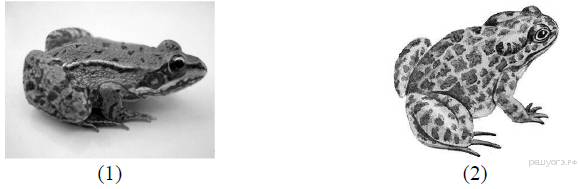 1) абстрагирования 2) экспериментальным 3) моделирования4) сравнения8. Задание 1 № 833Специальность учёного, занимающегося лечением домашних животных, называется1) агроном2) зоотехник3) селекционер4) ветеринар9. Задание 1 № 1655Какая из перечисленных наук не относится к биологическим?1) палеонтология2) этимология3) физиология4) генетика10. Задание 1 № 1057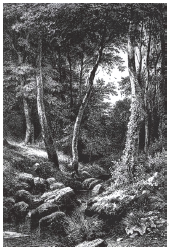 Какой уровень организации жизни отражён на гравюре И. Шишкина «Ручей в лесу»?1) биогеоценотический2) популяционно-видовой3) биосферный4) органоидно-клеточный